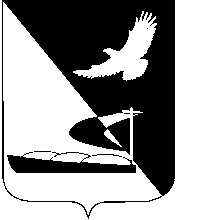 АДМИНИСТРАЦИЯ МУНИЦИПАЛЬНОГО ОБРАЗОВАНИЯ«АХТУБИНСКИЙ РАЙОН»ПОСТАНОВЛЕНИЕ10.03.2017          						                       № 112Рассмотрев протокол заседания комиссии по согласованию тарифов на услуги, оказываемые муниципальными бюджетными предприятиями и учреждениями  Ахтубинского района на платной основе от 01.03.2017, руководствуясь ст.17 Федерального Закона «Об общих принципах организации местного самоуправления в Российской Федерации» от 06.10.2003 № 131-ФЗ, ст.14 Устава МО «Ахтубинский район», подпунктом 7 пункта 43 Положения об администрации муниципального образования «Ахтубинский район», утвержденного решением Совета муниципального образования «Ахтубинский район» от 21.12.2012 № 77, администрация МО «Ахтубинский район»ПОСТАНОВЛЯЕТ:Согласовать тариф на образовательную услугу «Шахматная школа», оказываемую населению муниципальным бюджетным образовательным учреждением «СОШ № 4 МО «Ахтубинский район» в размере 800 рублей в месяц с человека.Согласовать тариф на образовательную услугу «Техническое моделирование и конструирование», оказываемую населению муниципальным бюджетным образовательным учреждением «СОШ № 4 МО «Ахтубинский район» в размере 800 рублей в месяц с человека.3. Отделу информатизации и компьютерного обслуживания администрации МО «Ахтубинский район» (Короткий В.В.) обеспечить размещение настоящего постановления в сети Интернет на официальном сайте администрации МО «Ахтубинский район» в разделе «Документы» подразделе «Документы Администрации» подразделе «Официальные документы».4. Отделу контроля и обработки информации администрации МО «Ахтубинский район» (Свиридова Л.В.) представить информацию в газету «Ахтубинская правда» о размещении настоящего постановления в сети Интернет на официальном сайте администрации МО «Ахтубинский район» в разделе «Документы» подразделе «Документы Администрации» подразделе «Официальные документы».Глава муниципального образования				        В.А. ВедищевО  согласовании тарифов на образовательные услуги, оказываемые населению муниципальным бюджетным образовательным учреждением «Средняя общеобразовательная школа № 4             МО «Ахтубинский район»